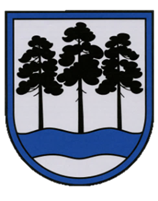 Ogres novada pašvaldības projektu konkurss “Radoši – Aktīvi – Darbīgi – Izglītojoši – Ogres novadam!” (“R.A.D.I. – Ogres novadam”)APSTIPRINĀTO PROJEKTU PIETEIKUMU APKOPOJUMS (PROJEKTU IESNIEGŠANAS TERMIŅŠ – 23.02.2021.)Nr.RADI-2021-Projekta nosaukums Organizācijas vai komersanta nosaukumsPrioritāteNorises vietaProjekta būtībaPiešķirtā summa (EUR)1Ābols no ābeles…“Ogres invalīdu biedrība”KultūraSuntažiOgres novada senioru – amatnieku, kas savas prasmes nodod saviem pēctečiem, – apzināšana un ģimeņu muzikāli aktīvās, radošās pēcpusdienas organizēšana700,004No māla pikas līdz kopgaldamBiedrība “LABizjūta”KultūraMeņģeleMāla trauku veidošanas nodarbības Taurupes pamatskolas un tās filiāļu skolēniem un tos pavadošām personām950,005Ogres teātra vēstures pētniecībaBiedrība “Ogres teātris”KultūraOgrePētījuma veikšana par teātra spēlēšanas tradīcijām, procesiem un personībām Ogres pilsētā, rezultātā radot manuskriptu grāmatai par Ogres teātra vēsturi un izveidojot digitālu izstādi teātra mājaslapā www.ogresteatris.lv950,006Volejbols vieno 2021Biedrība “Otrās mājas”SportsMadliena, Ogresgals, papildus – arī ĶegumsPludmales volejbola turnīra organizēšana 950,007Vērenes muižas teritorijas sakopšanas talkaSIA “CMB”KultūraVērene (Madlienas pag.)Talkas organizēšana Vērenes muižas teritorijas sakopšanai700,008Sporta diena bērniem un jauniešiem “Jāņa Čakstes prospekta festivāls”SIA “OAP Birojs”SportsOgre Sporta dienas (festivāla) organizēšana bērniem un jauniešiem800,009Relaksācija brīvā dabā“Meņģeles makšķernieku biedrība”SportsMeņģeleSporta sacensību organizēšana Meņģeles pagastā700,0013Tradicionālie gadskārtu svētki OgrēBiedrība “Ogriņa”KultūraOgre Tradicionālo gadskārtu svētku svinēšanas pasākumu organizēšana800,0014Izrāde – ekskursija “Ogre – mana mīlestība”Biedrība “Jaunatnes teātris “Inspire””KultūraOgreTeātra “izrādes – ekskursijas” organizēšana dažādās Ogres pilsētas vietās800,0015FOTO sestDIENA OGRĒ 2021Biedrība “Esi radošs!”KultūraOgreFotogrāfijas izstāžu un fotoplenēra organizēšana700,0016Ar Sirdi Sportā IIBiedrība “Saules raksts”SportsOgrePasākumu cikls Ogres novada Sporta centra audzēkņiem – futbolistiem – un viņu vecākiem 800,0019Izstāde “Kārlim Hūnam – 190”Nodibinājums “Ogres novada attīstības fonds “Odivi””KultūraMadlienaOgres novadnieka – mākslinieka Kārļa Hūna – darbu reprodukciju izstādes izveide Madlienas evaņģēliski luteriskajā baznīcā950,0020Dokumentāla filma “Mūsu novadnieks – mākslinieks Pauls Sakss”SIA “Ketner”KultūraOgre, Taurupe, papildus – arī RīgaDokumentālas filmas izveide par Ogres novadnieku – dziedātāju Paulu Saksu950,0021Sporta diena bērniem ar invaliditāti “Ie[spēja] 2021”Biedrība “Lux Viridia”SportsOgresgalsSporta aktivitāšu dienas organizēšana bērniem ar īpašām vajadzībām kopā ar viņu vecākiem un/vai atbalsta personām950,0022Labdarības Dubultmaratons Taisnais 2021Biedrība “Taisnais”SportsSuntaži, Ķeipene, TaurupeLabdarības skrējiena/soļojuma Dubultmaratons Taisnais 2021 organizēšana950,0025Vasaras skola radošajā kvartālā PASTS“Ogres Attīstības Biedrība”KultūraOgreMeistardarbnīcu, lekcijas un meistarklases organizēšana dažādās mākslas un dizaina jomās950,0027Pēterim Aulmanim veltītais mākslas darbu konkurss un meistarklaseBiedrība “Atspulgs”KultūraOgre Pēterim Aulmanim veltīts mākslas darbu konkurss, iesūtīto darbu izstāde un gleznošanas meistarklase800,0030Apslēpto dārgumu medības kopā ar tēti!Biedrība “Osports”SportsOgrePasākums Ogres sākumskolas skolēnu ģimenēm Tēvu dienas ietvaros, organizēts kā pārgājiens ar sporta un prāta spēlēm 950,0031Brīvā stila pieccīņaBiedrība “Vecāki Aizkrauklei”SportsTaurupe, ĶeipenePasākuma organizēšana sociālā riska situācijā esošu jauniešu iesaistīšanai sportiskās un citās aktivitātēs950,0032Atdot sportam savu sirdiBiedrība “Bērnu un jauniešu para sporta apvienība”SportsOgre Para sporta nodarbību un sacensību organizēšana bērniem un jauniešiem ar invaliditāti, kā arī treneru apmācīšana darbam ar cilvēkiem ar invaliditāti800,0033Krapes muižas apkaimes svētkiBiedrība “Skaņumāja”KultūraKrapeKrapes muižas apkaimes svētki950,0034Ģimeņu diena “Mēs esam Ogre”Biedrība “SK Skrējiens”SportsOgre un 3 pagastiĢimeņu dienas organizēšana Ogres pilsētā un vairākos pagastos950,0035Siena laiksBiedrība “Plaužezeram”KultūraTaurupePasākuma “Siena laiks” organizēšana (t.sk. radošās darbnīcas) latviskā kultūras mantojuma iepazīšanai un atgādinājumam par kādreizējo Vidzemes ainavu1000,00